Wendy Rosshttps://orcid.org/0000-0002-0461-7660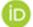 Education2018 - 2021		Kingston University, PhD Psychology 			On the trail of a thought: A kinenoetic analysis of problem solving			Supervisor: Prof. Frédéric Vallée-Tourangeau			Examiner: Prof. Ronald Beghetto2016 - 2017 		Kingston University, MSc Psychology (Distinction)2000 - 2004 	St Hugh’s College, University of Oxford, BA (Hons) English and Modern Languages Research AwardsPublicationsPeer Reviewed Publications Ross, W & Glăveanu, V. (2023) The constraints of habit, Phenomenology and the Cognitive SciencesRoss, W. & Groves, M. (2023) Let’s just see what happens: A qualitative case study of risk and uncertainty in the creative process. Journal of Creative Behaviour. Ross, W. & Vallée-Tourangeau, F (2022). Insight with stumpers: Normative solution data for 25 stumpers and a fresh perspective on the accuracy effect. Thinking Skills and Creativity, 46, 101114. Ross, W. & Vallée-Tourangeau, F. (2022) Accident and agency: A mixed methods study contrasting luck and interactivity. Thinking and Reasoning. 28(4), 487-528 Ross, W. & Vallée-Tourangeau, F. (2021) Kinenoetic analysis: Unveiling the material traces of insight. Methods in Psychology, 5. Ross, W & Vallée-Tourangeau, F. (2021) Rewilding cognition: Complex dynamics in open experimental systems. Journal of Trial and Error 2(1) Ross, W. & Vallée-Tourangeau, F. (2021) Catch that word: interactivity, serendipity and verbal fluency in a word production task. Psychological Research. 85, 842–856Ross, W. & Vallée-Tourangeau, F. (2021) Microserendipity in the creative process. Journal of Creative Behavior, 55(3), 661-672Vallée-Tourangeau, F., Ross, W., Rufflato Rech, R., & Vallée-Tourangeau, G. (2021) Insight as discovery, Journal of Cognitive Psychology, 33(6-7) 718-737,Ross, W., Vallée-Tourangeau, F. & Van Herwegen, J. (2020) Mental arithmetic and interactivity: The effect of manipulating external number representations on older children’s mental arithmetic success. International Journal of Science and Mathematics Education, 18, 985–1000 Ross, W. & Vallée-Tourangeau, F. (2018). For a good poet's made, as well as born: The relational ontology of Shakespeare’s genius. Creativity. Theories–Research-Applications, 5, 26-40.Conference Proceedings (Refereed)Ross, W., & Vallée-Tourangeau, F. (2019) Unknitting the meshwork: Interactivity, serendipity, and individual differences in a word production task. In A. Goel, C. Seifert & C. Freska (Eds.), Proceedings of the Forty-First Annual Conference of the Cognitive Science Society (pp. 2674- 2680). Cognitive Science Society. Ross, W & Ormerod, T. (accepted) Modelling insight: Process or phenomenology? In E. Ippoliti, L. Magnani, & S. Arfini, (Eds) MBR023_Rome, SpringerPreprintsRoss, W., & Vallée-Tourangeau, F. (2021, December 10). Cognitive Reflection Task and Stumpers. https://doi.org/10.31234/osf.io/4m6x7Ross, W. (2021, September 5). Feeling Stumped: Investigating Dimensions of Impasse. https://doi.org/10.31234/osf.io/4zhse Edited Books Ross, W. & Copeland, S. (Eds.) (2022) The art of serendipity. Palgrave MacmillanCopeland, S., Ross, W. & Sand, M. (Eds.) (under review) Serendipity science. SpringerPublished Book ChaptersRoss, W. (2022) Creative ignorance: The discovery of ignorance in S. Arfini & L. Magnani (Eds.) Embodied, extended, ignorant minds: New studies on the nature of not-knowing. Synthese Library Ross, W. My favourite failure. (2022) In L. Bain & R. Beghetto (Eds) My favourite failureRoss, W & Copeland, S. (2022) On creativity and serendipity. In W. Ross & S. Copeland (Eds.) The art of serendipity. Palgrave Macmillan.Ross, W. (2022) Heteroscalar serendipity and the importance of accidents. In W. Ross & S. Copeland (Eds.) The art of serendipity. Palgrave Macmillan.Forthcoming Book ChaptersRoss, W. & Arfini, S. Serendipity and creative cognition. In L. J. Ball & F. Vallée-Tourangeau, The Routledge handbook of creative cognition. Routledge.Ross, W. Serendipity and creative cognition: Towards a systematic consideration of the serendipitous genesis of a new idea In S. Copeland, M. Sand & W. Ross (Eds.) Serendipity science. Springer. Ross, W, Glăveanu, V. & Chemero, A. The illusion of freedom: Towards an embedded notion of constraints. In C. Tromp, R J. Sternberg & D Ambrose (Eds.) Creativity and constraints. Brill PublishersCamargo, A., Ross, W. & Glăveanu, V. Cross -cultural creativity in organizations. In R. Reiter-Palmon & S. Hunter (Eds) The handbook of organizational creativity. Academic PressPublished Encyclopedia EntriesRoss, W & Webb, M. E. (2022) Surprise. In V. Glăveanu (Ed.) The encyclopaedia of the possible. Palgrave.Ross, W., Vallée-Tourangeau, F. & Glăveanu, V. (2020) Collaboration. In M. Runco and S. Pritzker (Eds.) The encyclopaedia of creativity. Elsevier.Ross, W., Smith, S. and Vistec, J.E. (2020) Collaborative creativity. In V. Glăveanu (Ed.) The encyclopaedia of the possible. Palgrave. Ross, W. (2020). Serendipity. In V. Glăveanu (Ed.) The encyclopaedia of the possible. PalgraveBook ReviewsRoss, W. (Jan 2020) The Serendipity Mindset by Christian Busch, The Psychologist MagazineInvited External Research Group Memberships and CollaborationsISSCI: The International Society for the Study of Creativity and Innovation.CPL: Computational Philosophy Laboratory, University of Pavia. HANDMADE. Principal Investigator: Dr Lambros Malafouris, Hertford College, Oxford.ICRN: Industrial Crafts Research NetworkDoC: Dynamics of Creativity Lab, University of TriesteConference PresentationsKeynote AddressInvited TalksConference OrganisationFull Conference ChairsRefereed Symposium ChairsInvited ChairsConference CommitteesExternal Webinars and WorkshopsMedia Appearances18/11/2021: Serendipity and creativity. The Fueling Creativity Podcast13/08/2021: Serendipity vs synchronicity with Dr Juliet Trail and Bernie Beitman07/04/2021: What does serendipity have to do with innovation? Brain for Business Podcast14/11/2019: Interview on Connecting with Coincidence with Bernie Beitman, X-Zone Broadcast Network: Academic ServiceEditorial RolesSociety Positions2022AISCBest paper award (with Selene Arfini) for Investigating Impasse [nominated]2021APA Division 10Frank X Barron award for superior research contributions to the psychology of aesthetics, creativity, and the arts by a student.2017Kingston UniversityBarry Cavell award for outstanding contribution to psychology at Kingston University by a masters student2022What is the prepared mind? Serendipity and creative practice, European Association for Creativity and Innovation, Connect2Create, Tu Delft, Netherlands2021Breaking the line: Serendipity and linear, boundaried models of creativity, Creativity Week – Transformed2023Serendipity and creativity, University of Trieste2022A model of serendipitous cognition, University of HertfordshireThe possibilities of disruption: Impasse, failure and uncertainty, Templeton Foundation Workshop on PossibilitiesSerendipity and Creativity, Webster Centre for Creativity and Innovation, Webster University, GenevaFeeling stumped: Dimensions of impasse, University of Central Lancashire2021Material agency and the possible (online presentation), The First International Conference of Possibility StudiesSerendipity and materiality in design (online presentation), University of the Arts, London2020Panel Discussion: Through the Looking Glass (online presentation), Webster University Geneva. Material traces: Novel methods to study systemic thinking (online presentation), Webster University, GenevaNew directions in creativity research (online presentation) University of Arizona. Accident and sagacity (online presentation). Schoenberg Society Seminar at Pärnu Days of Contemporary Music2019The consequences of serendipity for real world creativity and innovation. Webster University, Geneva. Serendipity and problem solving. University of Buckingham 2023Conference Chair, Possibility Studies Network Annual Conference, DublinConference Chair, BPS Cognitive Section Annual Conference, Bristol2022Conference Chair, Possibility Studies Network Annual Conference, OnlineConference Chair, BPS Cognitive Section Annual Conference, Sussex2021Organising Committee Enacting Chance, Lorentz Centre, NetherlandsConference Chair Creativity Week -Transformed, OnlineConference Chair First International Conference of Possibility Studies, Online2020Serendipity Society Symposium Series Chair (ongoing series of symposia across 2020)2019Conference Chair Serendipity Society Annual Conference, London2021Estimating the possible: New methodologies for creativity studies. MiC Conference, Marconi Institute for Creativity.Object-thought mutualities: Collapsing the boundaries between artefacts and ideas. APA Annual Convention [online] 2020MiC Conference, Marconi Institute for Creativity, Session Chair2023MBR023-Rome, Member of the Scientific Committee2022APA Division 10 Annual Convention, Symposia ReviewerCreativity and Cognition, Associate ChairMiC Conference, Marconi Institute for CreativityCreativity Week, Webster University, Geneva2021MiC Conference, Marconi Institute for Creativity2021Serendipity lost? Strategies for promoting serendipity during remote working. Chadwicks Financial Services2020Seeking serendipity: Strategies to promote serendipity in the workplace. Developing creativity in the classroom, Developing Minds Research Group, Norfolk Chamber of Commerce (webinar).Kingston University2022 - Cambridge Series on Possibility Studies, CUP Senior Editor2022 -The Journal of Possibility Studies and Society, Sage Associate Managing Editor2018 -	2022Encyclopaedia of the Possible, PalgraveSenior Editor2021 - BPS Cognitive SectionElected Committee member2021 – The Serendipity SocietyCo – Chair2021 – The Possibility Studies NetworkVice President2019 - 2021The Serendipity SocietySecretary